Science 10 – Earth Science17.2 Evidence and Mechanism of Plate tectonics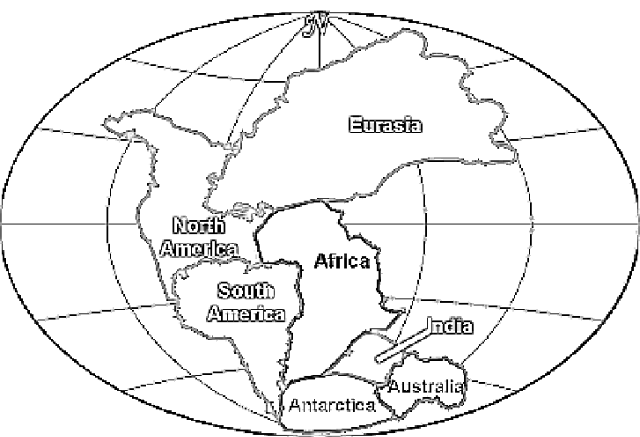 Continental Drift TheoryInitially the theory was not well accepted.Alfred Wegener needed evidence to support his theory!List the evidence for continental drift and Pangaea, make sure to explain how each supports Wegener’s theory!:Question: What is the difference between the Theory of Continental Drift and the Theory of Plate Tectonics? _______________________________________________________________________________________________________________________________________________________________________________________________________________________________________________________________________________Evidence What evidence do we now have that confirms Plate tectonics?MechanismWhat actually makes the plates move?How does it work?